盐城市大丰人民医院食堂招租项目公开招租文件项目编号：DFCG20220022 招 租 人：盐城市大丰人民医院代理机构：江苏昱丰华项目管理有限公司二O二二年五月盐城市大丰人民医院食堂招租项目公开招租公告盐城市大丰人民医院拟将盐城市大丰人民医院食堂招租项目对外采取公开招租方式出租，欢迎有意承租单位参加报名投标。一、位置盐城市大丰人民医院食堂，位于盐城市大丰人民医院科教综合楼二楼、三楼，面积约6800平方米。二、用途依法依规服从招租方每周的菜谱管理，准备早、中、晚三餐，满足医院职工、患者及患者家属就餐需求，本着为人民服务的理念，为患者服务，做到同城同价。未经招租单位书面许可，承租单位不得转租、分租、转让、转借、联营、入股或与他人调剂交换，如有上述情况招租单位有权追究承租单位违约责任。三、承租单位资格1、在中华人民共和国境内注册具有餐饮经营能力的法人且为连锁经营餐饮服务管理公司。具备有效的营业执照及食品经营许可证；2、受让人注册资本金在500万元及以上；3、本次竞租不接受承租单位以联合体形式参加竞租，不接受挂靠；4、承租单位或其法人代表不得为失信被执行人（承租单位自行通过“信用中国”网站（www.creditchina.gov.cn）及中国执行信息公开网（http://zxgk.court.gov.cn/）查询，若为失信被执行人或失信惩戒不得参与此次竞租。四、租赁期限租赁期限为3年，租赁期限自招租中标人实际签订合同之日起算。五、租金和履约保证金缴纳时间1、租金缴纳时间：中标人签署中标确认书后7日内支付第一年度的租金至盐城市大丰人民医院指定账户，同时签订租赁合同。第二年在第一年年度签订租赁合同同一时间支付第二年度的租金至盐城市大丰人民医院指定账户，第三年在第一年年度签订租赁合同同一时间支付第三年度的租金至盐城市大丰人民医院指定账户。未及时缴纳的，视同中标人自动放弃履约，中标人缴纳的相关费用不予退还并依法追偿损失。2、履约保证金缴纳时间：中标人签署中标确认书后7日内支付履约保证金，履约保证金标准为人民币壹拾贰万伍仟元整。未及时缴纳的，视为放弃中标人资格，且招租保证金不予退还并依法追偿损失。六、定标方法采用综合评分法，即综合得分最高且投标报价超过招租单位底价者中标。招租底价：125万元/年。八、投标保证金1、意向承租单位在 2022 年5月24 日—2022 年6月 9日 10:00 时前向盐城市大丰区公共资源交易中心保证金专用账户（收款单位：盐城市大丰区公共资源交易中心，开户银行： 江苏大丰农村商业银行创业支行, 帐号：3209820531010000120278; ）交纳人民币壹拾贰万伍仟元交易保证金，以确定其参与受让。交易平台仅接受意向承租单位以本单位账户通过转账（或电汇）方式交纳的交易保证金。意向承租单位未能如期足额交纳交易保证金的，视为放弃本次受让。请提前办理保证金缴纳手续，确保保证金在现场竞价会开始时间前到达指定帐户。2、意向承租单位应尽量避免在缴纳保证金截止日汇入资金，充分考虑资金在途时间，以免失去竞价资格。投标保证金在开标之前必须按要求交纳，方有资格投标；在投标截止时间前（建议提前一天）。查询电话：0515-83927046。九、招租报名及招租文件的获取一、意向承租单位于 2022年5月24日至 2022年 6月8日 18:00 时前， 大丰公共资源交易平台（网址：http://221.231.122.12主页下载附件操作指南）进行网上报名下载交易文件，如在规定时间内未下载交易文件，由此引起的责任自负。二、获取方式：各潜在承租单位采用网上方式报名及下载交易文件，具体步骤如下：（1）各潜在承租单位下载采购类项目网上报名操作指南（网站http://ggzy.dafeng.gov.cn/dfweb/cjwt/）；（2）各潜在承租单位根据网上报名操作指南进行操作，仔细阅读采购类项目网上报名操作指南，认真掌握操作方法(请牢记登录名和密码)，确保信息准确无误，如填报错误,后果由承租单位自行承担；（3）各潜在承租单位在系统内下载交易文件后，报名视为成功。若未在系统内下载交易文件，视为未报名。（4）报名技术咨询电话：登录大丰公共资源交易平台——点击查看“招投标常见问题”，或者拨打0515-83927018，或者加入QQ群（问题解决群）：384422310，或者咨询本项目的招标代理联系人。3、交易文件售价：0元。十、投标截止时间、开标时间及地点投标截止时间及开标时间：2022年6月9日10:00（北京时间）投标地点：上传加密的投标文件至招租单位指定邮箱：787623772@qq.com 开标地点：网上开标，腾讯会议号： 444 368 195十一、其他1、根据《国务院办公厅转发国家发展改革委关于深化公共资源交易平台整合共享指导意见的通知》（国办函〔2019〕41号）、国家发改委发布《关于积极应对疫情创新做好招投标工作保障经济平稳运行的通知》等文件精神，全面逐步推行不见面投标开标等招投标活动。结合当前疫情防控要求，本项目开标方式为不见面开标。开标当日，受让人无需到达开标现场，仅需在任意地点通过PC端或移动端的“腾讯会议”及相应的配套硬件设备参加开标会议。参加开标会议的方法：各受让人需在开标前提前下载“腾讯会议”直播APP，参见开标会议，会议号： 444 368 195 ，直接观看直播和在线交流。各受让人自行准备相关硬件设备，确保网络畅通，音响保持正常使用状态。不得因未能观看到视频直播对开标会议提出质疑。2、本项目为不见面交易项目，受让人通过‘腾讯视频会议’直播APP加入会议。十二、联系方式招租单位：盐城市大丰人民医院 联系电话：张新凤 13912520911                        代理公司：江苏昱丰华项目管理有限公司 联系电话：龚星杰 18118943865                          第二章 投标须知一、位置：盐城市大丰人民医院食堂，位于盐城市大丰人民医院科教综合楼内二楼、三楼，面积约6800平方米。承租单位资格1、在中华人民共和国境内注册具有餐饮经营能力的法人，并具备有效的营业执照及食品经营许可证；2、本次竞租不接受承租单位以联合体形式参加竞租，不接受挂靠；3、承租单位或其法人代表不得为失信被执行人（承租单位自行通过“信用中国”网站（www.creditchina.gov.cn）及中国执行信息公开网（http://zxgk.court.gov.cn/）查询，若为失信被执行人或失信惩戒不得参与此次竞租。三、招租文件的澄清、修改1、意向承租单位应仔细阅读和检查招租文件的全部内容，如对招租文件有疑问、异议的，应当于2022年 6 月 8 日前以书面形式要求招租单位对招租文件中的疑问和异议部分予以答复或澄清。招租单位自收到异议之日起3日内作出答复。2、招租单位对招租文件的异议答复、澄清或修改在大丰公共资源电子交易平台  http://ggzy.dafeng.gov.cn/dfweb/中公告，请各承租单位自行关注、阅读和下载相关内容，招租单位不再另行通知。特殊情况下,如果答复或澄清发出的时间影响投标文件编制的，亦在网上公示相应延长投标截止时间，请各潜在承租单位在投标截止时间前充分关注上述网站的答疑公告等，否则责任自负。3、本招标文件中所称的“招租单位”和“招租人”和“转让人”概念相同，“受让人”和“承租单位”和“受让人”概念相同，“招标文件”与“招租文件”概念相同，“投标文件”与“承租文件”概念相同。四、投标有效期 投标有效期为自提交投标文件截止时间起60日历天。在此有效期内，承租单位不得要求撤销或修改其投标文件。五、投标保证金1、意向承租单位在 2022 年5月24日—2022 年6月9日 10:00 时前向盐城市大丰区公共资源交易中心保证金专用账户（收款单位：盐城市大丰区公共资源交易中心，开户银行：江苏大丰农村商业银行创业支行, 帐号：3209820531010000120278; ）交纳人民币壹拾贰万伍仟元交易保证金，以确定其参与受让。交易平台仅接受意向承租单位以本单位账户通过转账（或电汇）方式交纳的交易保证金。意向承租单位未能如期足额交纳交易保证金的，视为放弃本次受让。请提前办理保证金缴纳手续，确保保证金在现场竞价会开始时间前到达指定帐户。2、意向承租单位应尽量避免在缴纳保证金截止日汇入资金，充分考虑资金在途时间，以免失去竞价资格。投标保证金在开标之前必须按要求交纳，方有资格投标；在投标截止时间前（建议提前一天）。查询电话：0515-83927046。3、投标保证金退还：未中标人的投标保证金自中标通知书发出之日起5个工作日内无息退还，中标人的投标保证金自租赁合同书签订备案之后无息退还。4、下列任何一种情况发生时，招租保证金将不予退还：（1）承租单位在投标有效期内撤回其投标。（2）承租单位在规定期限内未与招租单位签订租赁合同。（3）承租单位提供的有关资料、资格证书被确认是不真实的。（4）承租单位之间被证实有串通投标行为的。（5）承租单位被证明有妨碍其他人公平竞争、损害招租单位或者其他承租单位合法权益的。（6）承租单位在投标过程中有违约行为的。六、报价方式投标报价统一采用人民币报价。七、投标文件内容投标文件包括以下内容：（1）报价表加盖公章。（2）营业执照（副本）、食品经营许可证复印件加盖公章。（3）法人单位的法定代表人（或委托代理人）居民身份证复印件。（4）授权委托书（如有委托必须提供，无委托不提供）加盖公章。（5）国有产权意向承租承诺函（6）招标文件涉及的相关材料加盖公章。八、投标文件的编制与密封1、投标文件应按照招租文件要求用黑色墨迹笔书写或打印、复印、粘贴。格式中明确要求签字或盖章的地方应按规定签字或盖章。2、受让人按要求签字盖章后生成PDF文档（PDF文档须清晰可辨，如因不清晰导致评标委员会无法评审，将被作为无效投标处理），使用压缩软件加密后发送至招租单位指定的邮箱787623772@qq.com ，压缩包里面有且仅有一个文件。压缩包文件名为本采购项目名称，邮箱发送主题与压缩包须标明“盐城市大丰人民医院食堂招租项目”字样，PDF文件名称须标明“单位名称+盐城市大丰人民医院食堂招租项目投标文件”。九、投标文件送达截止时间、地点投标文件送达截止时间：2022年 6 月 9 日10时00分。投标文件送达地点：各受让人必须在投标截止时间前发送加密的投标文件至招租单位指定的邮箱（787623772@qq.com ）。受让人必须在投标文件提交截止时间后15分钟内，将投标文件的解密密码发送至招租单位指定的邮箱，邮箱主题标明“单位名称+解密密码”字样，逾期未发送或因自身原因未能发送的，其投标无效。十、开标时间及地点1、开标时间：2022年 6 月 9 日10时00分。2、开标地点：网上开标，腾讯会议号： 444 368 195  。3、招租单位将做开标记录，开标记录包括开标时宣读的主要内容。十一、废标出现下列情况之一的，作废标处理：1、未按招租文件要求交纳招租保证金的。2、投标报价填写不规范，并导致无法确认其具体报价的。3、承租单位报价（年租金）低于招租单位招租底价的。4、投标文件中明确要求签字或盖章的地方而未签字或盖章的。5、单位投标的，招租文件要求提供的资料而未能全面提供的，或虽提供但内容不符合招租文件规定或已无效的。6、投标文件提出了不能满足招租文件要求的、或超出招租文件规定的其他附加条件内容的。十二、评标委员会由招租单位依法组成，评委应遵守评标纪律。十三、评标定标方法1、参与投标的承租单位不少于3家的方可开标，不足3家的作流标处理。2、评标方法为综合评分法。即在最大限度地满足招租文件实质性要求前提下，按照招租文件中规定的各项因素进行综合评审。评标时，评标委员会各成员独立对每个有效承租单位的标书进行评价、打分，然后汇总，按算术平均方法，计算出每个承租单位的得分；报价得分通过计算直接取得；报价得分加评委算术平均得分，为承租单位的总得分。总得分最高的承租单位为第一名中标侯选人，每一标段按照总得分高低依次推荐前三名中标候选人。招租单位按规定确定排名第一的中标候选人为中标人。 3、本次招租对承租单位实行资格后审，采用“综合评分法”的评审方法。具体评审因素和分值匹配如下：（一）总分及评审原则1、本项目评分总分值为100分。2、对有效承租报价的承租材料进行评审：①招租报价、承租单位符合招租方案的要求；②承租单位的承租报价不低于招租单位的招租底价；③评审组对有效承租报价的承租文件进行评审。（二）评审因素和计分标准1、报价分(本项得分最高30分)评标基准价的确定：以招租底价为评标基准价，有效承租单位的承租报价与评标基准价相比，承租投标报价每高壹万元的，加0.05分，不足壹万元的，按插入法计算，加满为止。说明：上述的评标基准价不因评标后招承租当事人质疑、投诉、复议以及其它任何情形而改变（计算错误除外）。经营承诺（本项最高得分15分）（1）受让人须承诺在经营过程中，对招租人的职工满意度调查（以省卫健委委托的第三方调查为准），达到招租人合格标准，出现一次考评不合格的罚款2000元，招租人直接在履约保证金中扣除。得5分。（格式自拟）（2）受让人须承诺在经营过程中，对招租人的患者满意度调查（以省卫健委委托的第三方调查为准），达到招租人合格标准，出现一次考评不合格的罚款2000元，招租人直接在履约保证金中扣除。得5分。（格式自拟）（3）投标须承诺受让人经营过程中，招租人收到病人、病人家属对受让人进行投诉或举报或上访等事件，有一次罚款2000元，招租人直接在履约保证金中扣除。得5分。（格式自拟）业绩分（本项最高得分10分）提供受让人自2018年1月1日以来（以合同签订时间为准）承包食堂且同时就餐人数达2000人及以上业绩的，提供合同复印件及人数证明材料并加盖投标单位公章，提供一份得2分，满分10分；信誉分（本项最高得分3分）受让人具有环境管理体系认证、职业健康安全管理体系认证、质量管理体系认证的，有一个得1分，满分3分。提供以上证书及国家认证认可监督管理委员会官网查询截图或者证书扫码查询截图复印件加盖投标单位公章。5、应急预案措施（本项最高得分10分）根据受让人提供的食品安全、场所安全、消防安全、疫情防控等符合三级医院的各种应急预案措施。内容完整、具体、合理、切实可行的得7-10分；内容基本完整、基本合理、基本可行的得3-6.9分；内容差的得0-2.9分。6、人员调配（本项最高得分10分）根据投标供应商提供的人员每日分工调配方案、应急人员调配措施。内容完整、具体、合理、切实可行的得7-10分；内容基本完整、基本合理、基本可行的得3-6.9分；内容差的得0-2.9分。7、管理服务方案（本项最高得分10分）具有岗位工作职责的，得0-2分；具有环境卫生管理制度的，得0-1分；具有院内配餐、送餐服务方案的，得0-2分；具有卫生责任追究制度的，得0-2分；具有完善的原材料进货管理系统的，得0-2分；具有完善的收费管理系统的，得0-1分。企业实力（本项最高得分5分）   受让人为注册资本金在 500 万元及以上的餐饮服务管理公司，注册资本金每增加 500 万元加 1 分，最多加 5 分。9、规范经营（本项最高得分7分）依法缴纳社会保障资金：受让人提供社保部门出示的企业依法缴纳社保的证明材料的，得2分。依法纳税：受让人提供税务部门出具得企业依法缴纳税收得完税凭证的，得3分。提供近3年财务审计报告，近三年企业均盈利的，得2分。提供相关证明材料复印件加盖投标单位公章。十四、其他事项成交后由承租单位按江苏省国有产权交易服务收费标准（详见附件）（以三年成交金额总和为计算基数，计算公式：3000+成交金额三年总和超过100万元部分*2‰+375万元*0.8%+溢价部分*0.6%），在领取成交通知书前向大丰区公共资源交易中心一次性交纳国有产权交易服务费。本项目代理服务佣金在成交后由承租单位一次性向交易代理机构支付叁万元招标代理服务费。承租单位必须付清所有交易款项及各类服务费用后，招租方方能协助承租单位办理标的移交、交付、过户及相关手续等事宜。十五、开标纪律1、参加开标会议的全体人员，必须遵守会场纪律和要求，服从招投标监管部门管理。2、在开标结果未确定之前，承租单位不得远离视频会议或中途退场，否则按弃权处理。3、严格遵守招投标规则和程序，任何单位和个人不得有徇私舞弊行为。十六、租赁期限、用途及其他要求 1、租赁期共 3年。自     年   月   日起至     年   月   日止,到期合同自行解除。  2、租赁期满，招租人有权收回出租房屋，受让人应如期交还。3、受让人中标后享有食堂的使用权，招租人不负责办理相关手续，受让人可自行至相关部门办理相关手续，费用由受让人自理，因相关政策原因受让人未能协调、办理相关手续的，招租人不承担任何责任。4、服从院方每周的菜谱管理，准备早、中、晚三餐，满足医院职工、患者及患者家属就餐需求。5、受让人经营工作人员以医院实际需求相配备，工作人员（必须着统一服装）的招聘由受让人负责，但必须经招租人审查，持有效健康证等必须的证件上岗。用工人数、工资、福利、保险等发生的所有费用由受让人承担与招租人无关，受让人与用工人员发生的纠纷等均由受让人自行负责解决。因受让人的原因造成的安全责任事故，一切责任和费用由受让人承担。6、受让人中标后必须办理与本项目相匹配的营业执照等国家规定的相关运营所需证件，如因证件不全，产生的后果由受让人承担。 7、中标人食堂系统需与医院信息系统互联互通，就餐卡由招租人统一管理，财务科负责充值、监管、结算。8、受让人租赁期间的安全责任、消防安全及消防设施配备等均由受让人承担，与招租人无关。必须满足招租人对消防安全的各项要求。合同招租方：                        （以下简称甲方）受让方：                        （以下简称乙方）依照《政府采购法》及相关法律法规确定              本项目中标单位。根据《中华人民共和国民法典》及有关规定，为明确甲方与乙方的权利义务关系，双方在自愿、平等、等价有偿的原则下经过充分协商，特定立本合同。一、租赁内容 　　（1）盐城市大丰人民医院食堂招租项目。（2）甲方将位于盐城市大丰人民医院的场地租赁给乙方。（3）服从院方每周的菜谱管理，准备早、中、晚三餐，满足医院职工、患者及患者家属就餐需求。同城同价。工作人员的招聘由乙方负责，但必须经甲方审查，持有效健康证等必须的证件上岗，必须统一着装。食堂的用工人数、工资、福利、保险等所有费用由乙方承担，乙方与用工人员发生的纠纷等均由乙方负责解决。因乙方的原因造成的安全责任事故，一切责任和费用由乙方承担。乙方必须办理与本项目相匹配的营业执照等国家规定的相关运营所需证件，如因证件不全，产生的后果由乙方承担。乙方食堂系统需与医院信息系统互联互通，就餐卡由招租人统一管理，财务科负责充值、监管、结算，按实际发生额结算。二、租赁期限 　　（1）租期：三年。　　三、租金及其它费用 　　（1）合同租金为       元/年　（2）承租期间产生的水电费用按照国家相关标准每月按实向甲方交纳。（3）履约保证金：          元/年，与甲方签订协议前乙方向甲方缴纳第一年的履约保证金。乙方缴纳后两年租金时，需要同时缴纳当年的履约保证金。承租期满，乙方与其他单位或自然人无相关经济纠纷，向甲方完整交还经营场所后无息退还。　四、双方的权利和义务 　　（一）甲方的权利和义务（1）甲方在整个承包期内对乙方有监督权，也有责任积极配合乙方的工作。 　（二）乙方的权利和义务 　（1）在国家法律、法规、政策允许的范围内进行经营及办公。 　　（2）合同有效期内，对所租赁的房屋及设施拥有合法使用权。（3）按合同内容交纳租金及其它费用。（4）乙方应当按照协议约定履行义务，不得将中标项目自行转包、分包给他人，否则甲方有权终止协议，没收乙方的保证金，并要求赔偿甲方损失。 　（5）乙方须守法经营，按规定纳税，服从各相关管理部门的管理与检查，负责处理相关整改等工作。自行负责承租期间承租场所的食品、消防等安全，乙方自行负责处理经营活动中与其他单位或自然人产生的相关经济纠纷、食品安全纠纷。甲方不承担任何连带责任。五、付款方式及时间 　　乙方签署中标确认书后7日内支付第一年度的租金至盐城市大丰人民医院指定账户，同时签订租赁合同。第二年在第一年年度签订租赁合同同一时间支付第二年度的租金至盐城市大丰人民医院指定账户，第三年在第一年年度签订租赁合同同一时间支付第三年度的租金至盐城市大丰人民医院指定账户。未及时缴纳的，视同乙方自动放弃履约，乙方缴纳的相关费用不予退还并依法追偿损失。六、 其它 　　（1）甲方和乙方中任何一方法定代表人变更、企业迁址、合并，不影响本合同继续履行。变更、合并后的一方即成为本合同当然执行人，并承担本合同的内容之权利和义务。 　　（2）本合同的某项条款需要变更时，必须用书面方式进行确定，双方订立补充协议。　（3）双方各自办理财产保险，互不承担任何形式之风险责任。 　　七、 违约 　　双方签订合同后，如乙方不按照要求非法经营，甲方立即终止合同，扣除履约保证金。八、合同生效、纠纷解决 　　（1）乙方交付租金和履约保证金后，甲方与乙方签订合同，合同签订后生效，即具有法律效力。 　　（2）在本合同执行过程中，若发生纠纷，由双方友好协商，如协商不成时，由项目所在地人民法院解决。 　　（3）本合同未尽事宜，由甲、乙双方协商解决，并另行签订补充协议，其补充协议与本合同具有同等法律效力。 　　（4）本合同正本一式两份，甲、乙双方各执壹份。 　　甲方：　　                                 乙方： 　　法定代表人（签字或盖章）：　　             法定代表人（签字或盖章）： 　　签字日期： 年 月 日 　　                   签字日期： 年 月 日投标文件格式以下为投标文件格式，请承租单位按规定用黑色墨迹签字笔书写或打印、复印、粘贴。格式中明确要求签字捺印或盖章的地方应按规定签字捺印或盖章。投标报价书致盐城市大丰人民医院：根据贵方项目编号为                的盐城市大丰人民医院食堂招租项目公开招租文件，我方参加承租，我方年承租报价为（大写）：            万元/年，接受招租文件全部要求。按招租文件规定交纳投标保证金人民币            。如有违约，同意按招租文件规定对保证金进行处理。承租单位（单位盖章）                     法定代表人（或委托代理人）（签字或盖章）                       年  月  日授权委托书本人姓 名系承租单位单位名称的法定代表人（负责人），现授权姓名、职务为我方委托代理人。代理人根据本授权，以我名义签署、澄清、递交、撤回、修改盐城市大丰人民医院食堂招租项目的公开招租投标文件并出席开标会议、签订租赁合同书等有关事务，其法律后果由我方承担。委托期限：     年    月    日前。代理人无转委托权。承租单位 ：    （盖章） 法定代表人： （签字或盖章） 委托代理人：（签字） 委托代理人电话号码：              年    月    日评标办法涉及的相关材料附件：1、招租情况一览表 2、国有产权意向承租承诺函为营造公开、公平、公正、诚实守信的产权交易环境，树立诚信守法的受让人形象，本单位（人）参加的 盐城市大丰人民医院食堂招租项目  项目交易活动，本单位（人）作出以下承诺：（一）本单位（人）对所登记提交的单位（个人）基本信息、从业资质和资格、业绩、财务状况、信誉等所有资料，均合法、真实、准确、有效，无任何伪造、修改、虚假成份，并对所提供资料的合法性、真实性负责；（二）本单位（人）承诺参与本次交易不存在法律、法规规定的禁止性情形；（三）严格依照国家和省、市关于产权交易的法律、法规、规章、规范性文件参加产权交易的投标活动；积极履行社会责任，促进廉政建设；本次参与受让交易活动及提交内容是我方真实意愿表示，不存在虚假、误导性或重大遗漏，一经作出不予撤回或变更，我方对其真实性、完整性、合法性、有效性承担相应的法律责任；   （四）我方充分了解、接收该项目信息发布的全部内容和要求，熟知交易平台系统操作规程和规则、方式，并认真考虑了不可预计的各项风险因素，愿意承担可能存在的一切交易风险；（五）我方具有良好的财务状况、支付能力和商业信用，符合产权交易对受让方的有关规定；我方将以自己申报的交易价及其他条款内容完成交易全过程，否则同意将所缴纳保证金由转让方不予退还或转为违约金；自我约束、自我管理，守合同、重信用，自觉维护产权交易的良好秩序，与参与本次产权交易活动的其他意向受让方、转让方、代理机构不存在围标串标、弄虚作假、骗取中标、干扰评标、违约毁约等行为；（六）接受国资（财政）产权交易监督管理部门和有关行政监督部门的依法监督检查。如发生违法违规或不良失信行为，自愿接受产权交易监督管理机构和有关行政监督部门依法给予的行政处罚（处理），并依法承担相应责任；（七）竞价过程中，因我方软硬件配备不齐全或发生故障等问题而导致在竞价过程中出现不稳定或中断等情况的，由我方自身承担一切后果；（八）竞价过程中，因我方不能熟练掌握计算机等问题而导致在竞价过程中出现不能在规定时间内参与竞价，由我方自身承担一切后果；（九）本单位（人）已认真阅读了上述承诺，并严格遵守和履行，如有违反或给交易相关方造成损失的，我方愿意承担相应的法律责任和经济赔偿。意向受让方负责人签名：         单位名称（盖章\个人的不需）：联系电话：                            年    月    日3、江苏省国有产权交易服务收费标准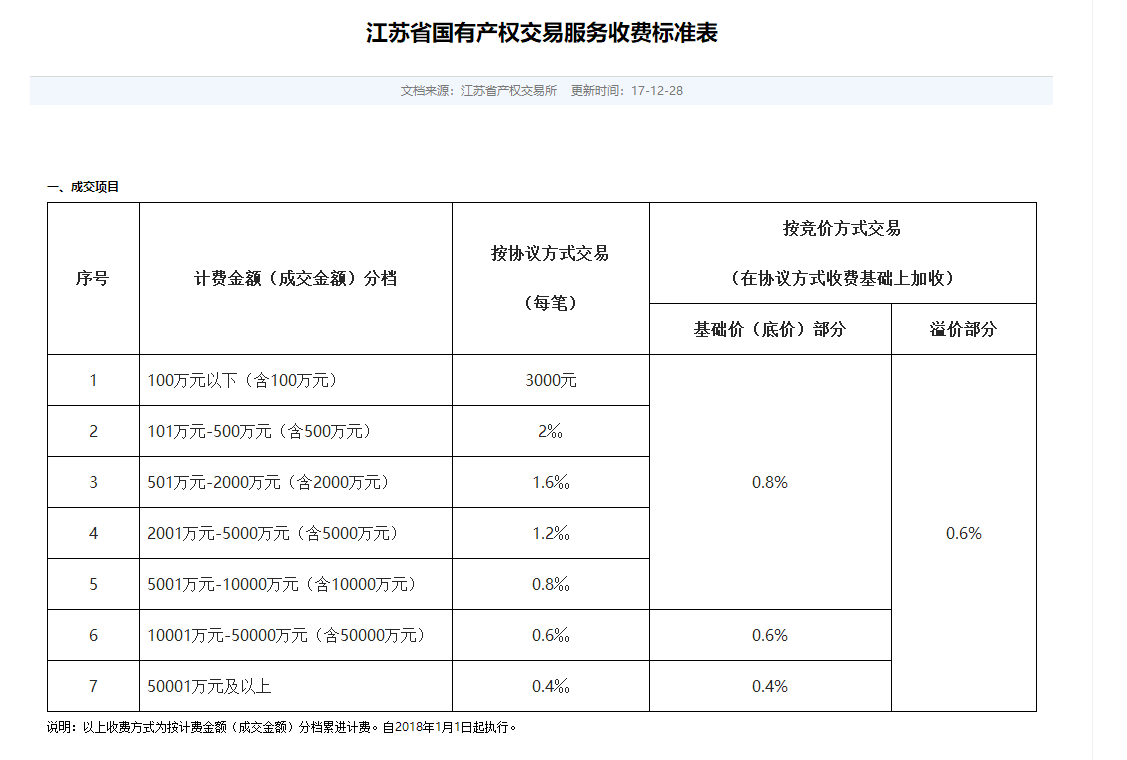 序号房屋所有权人房屋坐落性质建筑面积最低投标报价1盐城市大丰人民医院盐城市大丰人民医院科教综合楼二楼、三楼出租约6800m²；125万元/年